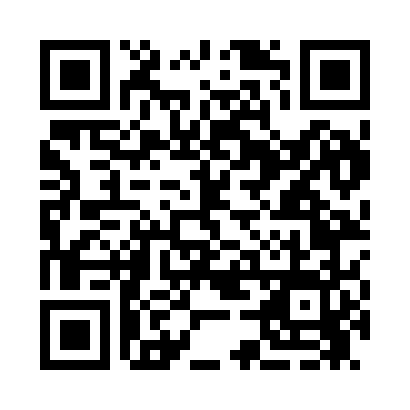 Prayer times for Arcade Row, Illinois, USAWed 1 May 2024 - Fri 31 May 2024High Latitude Method: Angle Based RulePrayer Calculation Method: Islamic Society of North AmericaAsar Calculation Method: ShafiPrayer times provided by https://www.salahtimes.comDateDayFajrSunriseDhuhrAsrMaghribIsha1Wed4:195:4612:474:407:499:172Thu4:175:4512:474:407:509:183Fri4:165:4412:474:417:519:204Sat4:145:4212:474:417:529:215Sun4:135:4112:474:417:549:236Mon4:115:4012:474:427:559:247Tue4:095:3912:474:427:569:258Wed4:085:3812:474:427:579:279Thu4:065:3612:474:437:589:2810Fri4:055:3512:474:437:599:3011Sat4:035:3412:474:438:009:3112Sun4:025:3312:474:448:019:3313Mon4:005:3212:474:448:029:3414Tue3:595:3112:474:448:039:3615Wed3:575:3012:474:448:049:3716Thu3:565:2912:474:458:059:3917Fri3:555:2812:474:458:069:4018Sat3:535:2712:474:458:079:4119Sun3:525:2712:474:468:089:4320Mon3:515:2612:474:468:099:4421Tue3:495:2512:474:468:109:4522Wed3:485:2412:474:478:119:4723Thu3:475:2312:474:478:129:4824Fri3:465:2312:474:478:129:4925Sat3:455:2212:474:478:139:5126Sun3:445:2112:484:488:149:5227Mon3:435:2112:484:488:159:5328Tue3:425:2012:484:488:169:5429Wed3:415:2012:484:498:179:5530Thu3:405:1912:484:498:179:5731Fri3:395:1912:484:498:189:58